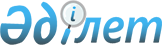 "2013-2015 жылдарға арналған аудандық бюджет туралы" Жамбыл аудандық Мәслихатының 2012 жылғы 14 желтоқсандағы № 13-3 шешіміне өзгерістер енгізу туралы
					
			Күшін жойған
			
			
		
					Жамбыл облысы Жамбыл ауданы мәслихатының 2013 жылғы 3 қыркүйектегі № 23-2 шешімі. Жамбыл облысының Әділет департаментінде 2013 жылғы 10 қыркүйекте № 2008 болып тіркелді. Күші жойылды - Жамбыл облысы Жамбыл аудандық мәслихатының 2016 жылғы 21 шілдедегі № 3-6 шешімімен      Ескерту. Күші жойылды - Жамбыл облысы Жамбыл аудандық мәслихатының 21.07.2016 № 3-6 шешімімен.

      РҚАО-ның ескертпесі.

      Құжаттың мәтінінде түпнұсқаның пунктуациясы мен орфографиясы сақталған.

      Қазақстан Республикасының 2008 жылғы 4 желтоқсандағы Бюджет кодексінің 109 бабына, "Қазақстан Республикасындағы жергілікті мемлекеттік басқару және өзін-өзі басқару туралы" Қазақстан Республикасының 2001 жылғы 23 қаңтардағы Заңының 6 бабына сәйкес Жамбыл аудандық Мәслихаты ШЕШІМ ҚАБЫЛДАДЫ:

      1. "2013-2015 жылдарға арналған аудандық бюджет туралы" Жамбыл аудандық Мәслихатының 2012 жылғы 14 желтоқсандағы № 13-3 шешіміне (Нормативтік құқықтық актілерді мемлекеттік тіркеу тізілімінде № 1871 болып тіркелген, 2013 жылғы 5 қаңтардағы № 1-2, 2013 жылғы 9 қаңтардағы № 3-4 "Шұғыла-Радуга" газетінде жарияланған) келесі өзгерістер енгізілсін:

      1 тармақта:

      1) тармақшада:

      кірістер "7 429 368" сандары "7 428 822" сандарымен ауыстырылсын;

      трансферттердің түсімдері "6 222 368" сандары "6 228 822" сандарымен ауыстырылсын;

      2) тармақшада:

      шығындар "7 462 857" сандары "7 462 311" сандарымен ауыстырылсын.

      2. Аталған шешімнің 1, 4 қосымшалары осы шешімнің 1 және 2 қосымшаларына сәйкес жаңа редакцияда мазмұндалсын.

      3. Осы шешімнің орындалуына бақылау жасау аудандық Мәслихаттың аумақтық әлеуметтік-экономикалық дамуы, бюджет және жергілікті салықтар мәселелері жөніндегі тұрақты комиссиясына жүктелсін.

      4. Осы шешім әділет органдарында мемлекеттік тіркеуден өткен күннен бастап заңды күшіне енеді және 2013 жылдың 1 қаңтарынан бастап қолданысқа енгізіледі.

 2013 жылға арналған Жамбыл ауданының бюджеті 2013 жылға арналған ауданның ауылдық (селолық) округтің бюджеттік бағдарламалары      мың теңге


					© 2012. Қазақстан Республикасы Әділет министрлігінің «Қазақстан Республикасының Заңнама және құқықтық ақпарат институты» ШЖҚ РМК
				
      Жамбыл аудандық Мәслихаты 

      сессиясының төрағасы: 

Ә. Несіпбеков
Жамбыл аудандық Мәслихатының
2013 жылғы 3 қыркүйектегі
№ 23-2 шешіміне 1 қосымшаЖамбыл аудандық Мәслихатының
2012 жылғы 14 желтоқсандағы
№ 13-3 шешіміне 1 қосымшаАТАУЫ

АТАУЫ

АТАУЫ

АТАУЫ

2013 жыл, сомасы мың теңге

Санаты

Санаты

Санаты

Санаты

2013 жыл, сомасы мың теңге

Сыныбы

Сыныбы

Сыныбы

2013 жыл, сомасы мың теңге

Ішкі сыныбы

Ішкі сыныбы

2013 жыл, сомасы мың теңге

1. КІРІСТЕР

7 428 822

1

САЛЫҚТЫҚ ТҮСІМДЕР

1 169 575

01

Табыс салығы

230 266

2

Жеке табыс салығы

230 266

03

Әлеуметтік салық

160 300

1

Әлеуметтік салық

160 300

04

Меншікке салынатын салықтар

547 245

1

Мүлікке салынатын салықтар

479 750

3

Жер салығы

7 450

4

Көлік құралдарына салынатын салық

57 050

5

Бірыңғай жер салығы

2 995

05

Тауарларға, жұмыстарға және қызметтерге салынатын ішкі салықтар

222 102

2

Акциздер

213 270

3

Табиғи және басқа да ресурстарды пайдаланғаны үшін түсетін түсімдер

1 422

4

Кәсіпкерлік және кәсіби қызметті жүргізгені үшін алынатын алымдар

7 360

5

Ойын бизнесіне салық

50

07

Басқа да салықтар

50

1

Басқа да салықтар

50

08

Заңдық мәндi iс-әрекеттердi жасағаны және (немесе) оған уәкiлеттiгi бар мемлекеттiк органдар немесе лауазымды адамдар құжаттар бергенi үшiн алынатын мiндеттi төлемдер

9 612

1

Мемлекеттік баж

9 612

2

САЛЫҚТЫҚ ЕМЕС ТҮСІМДЕР

13 195

01

Мемлекеттік меншіктен түсетін кірістер

3 495

5

Мемлекет меншігіндегі мүлікті жалға беруден түсетін кірістер

3 495

02

Мемлекеттік бюджеттен қаржыландырылатын мемлекеттік мекемелердің тауарларды (жұмыстарды, қызметтерді) өткізуінен түсетін түсімдер

8 500

1

Мемлекеттік бюджеттен қаржыландырылатын мемлекеттік мекемелердің тауарларды (жұмыстарды, қызметтерді) өткізуінен түсетін түсімдер

8 500

04

Мемлекеттік бюджеттен қаржыландырылатын, сондай -ақ Қазақстан Республикасы Ұлттық Банкінің бюджетінен (шығыстар сметасынан) ұсталатын және қаржыландырылатын мемлекеттік мекемелер салатын айыппұлдар, өсімпұлдар, санкциялар, өндіріп алулар

200

1

Мұнай секторы ұйымдарынан түсетін түсімдерді қоспағанда, мемлекеттік бюджеттен қаржыландырылатын, сондай-ақ Қазақстан Республикасы Ұлттық Банкінің бюджетінен (шығыстар сметасынан) ұсталатын және қаржыландырылатын мемлекеттік мекемелер салатын айыппұлдар, өсімпұлдар, санкциялар, өндіріп алулар

200

06

Басқа да салықтық емес түсімдер

1 000

1

Басқа да салықтық емес түсімдер

1 000

3

НЕГІЗГІ КАПИТАЛДЫ САТУДАН ТҮСЕТІН ТҮСІМДЕР

17 230

01

Мемлекеттік мекемелерге бекітілген мемлекеттік мүлікті сату

30

1

Мемлекеттік мекемелерге бекітілген мемлекеттік мүлікті сату

30

03

Жерді және материалдық емес активтерді сату

17 200

1

Жерді сату

16 000

2

Материалдық емес активтерді сату

1 200

4

ТРАНСФЕРТТЕРДІҢ ТҮСІМДЕРІ

6 228 822

02

Мемлекеттік басқарудың жоғары тұрған органдарынан түсетін трансферттер

6 228 822

2

Облыстық бюджеттен түсетін трансферттер

6 228 822

Функционалдық топ

Функционалдық топ

Функционалдық топ

Функционалдық топ

2013 жыл, сомасы мың теңге

Бюджеттік бағдарламалардың әкiмшiсi

Бюджеттік бағдарламалардың әкiмшiсi

Бюджеттік бағдарламалардың әкiмшiсi

2013 жыл, сомасы мың теңге

Бағдарлама

Бағдарлама

2013 жыл, сомасы мың теңге

Атауы

2013 жыл, сомасы мың теңге

2. Шығыстар

7 462 311

01

Жалпы сипаттағы мемлекеттiк қызметтер

451 025

112

Аудан (облыстық маңызы бар қала) мәслихатының аппараты

21 009

001

Аудан (облыстық маңызы бар қала) мәслихатының қызметін қамтамасыз ету жөніндегі қызметтер

14 359

003

Мемлекеттік органның күрделі шығыстары

6 650

122

Аудан (облыстық маңызы бар қала) әкімінің аппараты

138 557

001

Аудан (облыстық маңызы бар қала) әкімінің қызметін қамтамасыз ету жөніндегі қызметтер

111 481

002

Ақпараттық жүйелер құру

7 290

003

Мемлекеттік органның күрделі шығыстары

19 786

123

Қаладағы аудан, аудандық маңызы бар қала, кент, ауыл, ауылдық округ әкімінің аппараты

258 377

001

Қаладағы аудан, аудандық маңызы бар қала, кент, ауыл, ауылдық округ әкімінің қызметін қамтамасыз ету жөніндегі қызметтер

241 881

022

Мемлекеттік органның күрделі шығыстары

16 496

452

Ауданның (облыстық маңызы бар қаланың) қаржы бөлімі

19 162

001

Ауданның (облыстық маңызы бар қаланың) бюджетін орындау және ауданның (облыстық маңызы бар қаланың) коммуналдық меншігін басқару саласындағы мемлекеттік саясатты іске асыру жөніндегі қызметтер

15 239

003

Салық салу мақсатында мүлікті бағалауды жүргізу

1 909

010

Жекешелендіру, коммуналдық меншікті басқару, жекешелендіруден кейінгі қызмет және осыған байланысты дауларды реттеу

1 200

011

Коммуналдық меншікке түскен мүлікті есепке алу, сақтау, бағалау және сату

414

018

Мемлекеттік органның күрделі шығыстары

400

453

Ауданның (облыстық маңызы бар қаланың) экономика және бюджеттік жоспарлау бөлімі

13 920

001

Экономикалық саясатты, мемлекеттік жоспарлау жүйесін қалыптастыру және дамыту және ауданды (облыстық маңызы бар қаланы) басқару саласындағы мемлекеттік саясатты іске асыру жөніндегі қызметтер

13 600

004

Мемлекеттік органның күрделі шығыстары

320

02

Қорғаныс

1 182

122

Аудан (облыстық маңызы бар қала) әкімінің аппараты

1 182

005

Жалпыға бірдей әскери міндетті атқару шеңберіндегі іс-шаралар

1 182

03

Қоғамдық тәртіп, қауіпсіздік, құқықтық, сот, қылмыстық-атқару қызметі

6 000

458

Ауданның (облыстық маңызы бар қаланың) тұрғын үй-коммуналдық шаруашылығы, жолаушылар көлігі және автомобиль жолдары бөлімі

6 000

021

Елдi мекендерде жол жүрісі қауiпсiздiгін қамтамасыз ету

6 000

04

Бiлiм беру

4 317 062

464

Ауданның (облыстық маңызы бар қаланың) білім бөлімі

482 690

009

Мектепке дейінгі тәрбие ұйымдарының қызметін қамтамасыз ету

283 045

040

Мектепке дейінгі білім беру ұйымдарында мемлекеттік білім беру тапсырысын іске асыруға

199 645

464

Ауданның (облыстық маңызы бар қаланың) білім бөлімі

2 715 861

003

Жалпы білім беру

2 663 578

006

Балаларға қосымша білім беру

52 283

464

Ауданның (облыстық маңызы бар қаланың) білім бөлімі

255 358

001

Жергілікті деңгейде білім беру саласындағы мемлекеттік саясатты іске асыру жөніндегі қызметтер

12 232

005

Ауданның (облыстық маңызы бар қаланың) мемлекеттiк бiлiм беру мекемелер үшiн оқулықтар мен оқу-әдiстемелiк кешендерді сатып алу және жеткiзу

42 566

012

Мемлекеттік органның күрделі шығыстары

690

015

Жетім баланы (жетім балаларды) және ата-аналарының қамқорынсыз қалған баланы (балаларды) күтіп-ұстауға асыраушыларына ай сайынғы ақшалай қаражат төлемдері

59 846

020

Үйде оқытылатын мүгедек балаларды жабдықпен, бағдарламалық қамтыммен қамтамасыз ету

4 800

067

Ведомстволық бағыныстағы мемлекеттік мекемелерінің және ұйымдарының күрделі шығыстары

135 224

466

Ауданның (облыстық маңызы бар қаланың ) сәулет, қала құрылысы және құрылыс бөлімі

863 153

037

Білім беру объектілерін салу және реконструкциялау

863 153

06

Әлеуметтiк көмек және әлеуметтiк қамсыздандыру

266 465

451

Ауданның (облыстық маңызы бар қаланың) жұмыспен қамту және әлеуметтік бағдарламалар бөлімі

235 915

002

Еңбекпен қамту бағдарламасы

39 500

004

Ауылдық жерлерде тұратын денсаулық сақтау, білім беру, әлеуметтік қамтамасыз ету, мәдениет, спорт және ветеринар мамандарына отын сатып алуға Қазақстан Республикасының заңнамасына сәйкес әлеуметтік көмек көрсету

4 169

005

Мемлекеттік атаулы әлеуметтік көмек

4 095

006

Тұрғын үй көмегі

15 000

007

Жергілікті өкілетті органдардың шешімі бойынша мұқтаж азаматтардың жекелеген топтарына әлеуметтік көмек

16 766

010

Үйден тәрбиеленіп оқытылатын мүгедек балаларды материалдық қамтамасыз ету

6 000

014

Мұқтаж азаматтарға үйде әлеуметтік көмек көрсету

11 596

016

18 жасқа дейінгі балаларға мемлекеттік жәрдемақылар

121 007

017

Мүгедектерді оңалту жеке бағдарламасына сәйкес, мұқтаж мүгедектерді міндетті гигиеналық құралдармен және ымдау тілі мамандарының қызмет көрсетуін, жеке көмекшілермен қамтамасыз ету

17 782

451

Ауданның (облыстық маңызы бар қаланың) жұмыспен қамту және әлеуметтік бағдарламалар бөлімі

30 550

001

Жергілікті деңгейде халық үшін әлеуметтік бағдарламаларды жұмыспен қамтуды қамтамасыз етуді іске асыру саласындағы мемлекеттік саясатты іске асыру жөніндегі қызметтер

28 716

011

Жәрдемақыларды және басқа да әлеуметтік төлемдерді есептеу, төлеу мен жеткізу бойынша қызметтерге ақы төлеу

1 344

021

Мемлекеттік органның күрделі шығыстары

490

07

Тұрғын үй-коммуналдық шаруашылық

1 090 228

458

Ауданның (облыстық маңызы бар қаланың) тұрғын үй-коммуналдық шаруашылығы, жолаушылар көлігі және автомобиль жолдары бөлімі

15 331

003

Мемлекеттік тұрғын үй қорының сақталуын ұйымдастыру

15 331

463

Ауданның (облыстық маңызы бар қаланың) жер қатынастары бөлімі

9 589

016

Мемлекет мұқтажы үшін жер учаскелерін алу

9 589

464

Ауданның (облыстық маңызы бар қаланың) білім бөлімі

807

026

Жұмыспен қамту 2020 бағдарламасы бойынша ауылдық елді мекендерді дамыту шеңберінде объектілерді жөндеу

807

466

Ауданның (облыстық маңызы бар қаланың) сәулет, қала құрылысы және құрылыс бөлімі

4 063

074

Жұмыспен қамту 2020 бағдарламасының екінші бағыты шеңберінде жетіспейтін инженерлік-коммуникациялық инфрақұрылымды дамытуға мен жайластыруға

4 063

458

Ауданның (облыстық маңызы бар қаланың) тұрғын үй-коммуналдық шаруашылығы, жолаушылар көлігі және автомобиль жолдары бөлімі

30 407

012

Сумен жабдықтау және су бөлу жүйесінің қызмет етуі

30 407

466

Ауданның (облыстық маңызы бар қаланың ) сәулет, қала құрылысы және құрылыс бөлімі

870 040

003

Мемлекеттік коммуналдық тұрғын үй қорының тұрғын үйін жобалау, салу және (немесе) сатып алу

4 000

005

Коммуналдық шаруашылығын дамыту

470

058

Елді мекендердегі сумен жабдықтау және су бұру жүйелерін дамыту

865 570

123

Қаладағы аудан, аудандық маңызы бар қала, кент, ауыл, ауылдық округ әкімінің аппараты

56 882

009

Елді мекендердің санитариясын қамтамасыз ету

1 890

011

Елді мекендерді абаттандыру мен көгалдандыру

54 992

458

Ауданның (облыстық маңызы бар қаланың) тұрғын үй-коммуналдық шаруашылығы, жолаушылар көлігі және автомобиль жолдары бөлімі

100 609

015

Елді мекендердегі көшелерді жарықтандыру

85 326

016

Елдi мекендердiң санитариясын қамтамасыз ету

2 300

018

Елдi мекендердi абаттандыру және көгалдандыру

12 983

08

Мәдениет, спорт, туризм және ақпараттық кеңістiк

285 206

455

Ауданның (облыстық маңызы бар қаланың) мәдениет және тілдерді дамыту бөлімі

106 652

003

Мәдени-демалыс жұмысын қолдау

106 652

465

Ауданның (облыстық маңызы бар қаланың) дене шынықтыру және спорт бөлімі

7 000

005

Ұлттық және бұқаралық спорт түрлерін дамыту

2 500

006

Аудандық (облыстық маңызы бар қалалық) деңгейде спорттық жарыстар өткiзу

2 000

007

Әртүрлi спорт түрлерi бойынша аудан (облыстық маңызы бар қала) құрама командаларының мүшелерiн дайындау және олардың облыстық спорт жарыстарына қатысуы

2 500

455

Ауданның (облыстық маңызы бар қаланың) мәдениет және тілдерді дамыту бөлімі

60 527

006

Аудандық (қалалық) кiтапханалардың жұмыс iстеуi

59 827

007

Мемлекеттік тілді және Қазақстан халықтарының басқа да тілдерін дамыту

700

456

Ауданның (облыстық маңызы бар қаланың) ішкі саясат бөлімі

19 019

002

Газеттер мен журналдар арқылы мемлекеттік ақпараттық саясат жүргізу жөніндегі қызметтер

19 019

455

Ауданның (облыстық маңызы бар қаланың) мәдениет және тілдерді дамыту бөлімі

21 287

001

Жергілікті деңгейде тілдерді және мәдениетті дамыту саласындағы мемлекеттік саясатты іске асыру жөніндегі қызметтер

8 339

032

Ведомстволық бағыныстағы мемлекеттік мекемелерінің және ұйымдарының күрделі шығыстары

12 948

456

Ауданның (облыстық маңызы бар қаланың) ішкі саясат бөлімі

59 561

001

Жергілікті деңгейде ақпарат, мемлекеттілікті нығайту және азаматтардың әлеуметтік сенімділігін қалыптастыру саласында мемлекеттік саясатты іске асыру жөніндегі қызметтер

14 252

003

Жастар саясаты саласында іс-шараларды іске асыру

33 661

006

Мемлекеттік органның күрделі шығыстары

120

032

Ведомстволық бағыныстағы мемлекеттік мекемелердің және ұйымдардың күрделі шығыстары

11 528

465

Ауданның (облыстық маңызы бар қаланың) дене шынықтыру және спорт бөлімі

11 160

001

Жергілікті деңгейде дене шынықтыру және спорт саласындағы мемлекеттік саясатты іске асыру жөніндегі қызметтер

10 880

004

Мемлекеттік органның күрделі шығыстары

280

10

Ауыл, су, орман, балық шаруашылығы, ерекше қорғалатын табиғи аумақтар, қоршаған ортаны және жануарлар дүниесін қорғау, жер қатынастары

126 909

462

Ауданның (облыстық маңызы бар қаланың) ауыл шаруашылығы бөлімі

21 013

001

Жергілікті деңгейде ауыл шаруашылығы саласындағы мемлекеттік саясатты іске асыру жөніндегі қызметтер

16 048

006

Мемлекеттік органның күрделі шығыстары

130

099

Мамандардың әлеуметтік көмек көрсетуі жөніндегі шараларды іске асыру

4 835

466

Ауданның (облыстық маңызы бар қаланың ) сәулет, қала құрылысы және құрылыс бөлімі

1 955

010

Ауыл шаруашылығы объектілерін дамыту

1 955

473

Ауданның (облыстық маңызы бар қаланың) ветеринария бөлімі

21 424

001

Жергілікті деңгейде ветеринария саласындағы мемлекеттік саясатты іске асыру жөніндегі қызметтер

14 533

005

Мал көмінділерінің (биотермиялық шұңқырлардың) жұмыс істеуін қамтамасыз ету

371

007

Қаңғыбас иттер мен мысықтарды аулауды және жоюды ұйымдастыру

1 500

008

Алып қойылатын және жойылатын ауру жануарлардың, жануарлардан алынатын өнімдер мен шикізаттың құнын иелеріне өтеу

2 277

009

Жануарлардың энзоотиялық аурулары бойынша ветеринариялық іс-шараларды жүргізу

887

010

Ауыл шаруашылығы жануарларын бірдейлендіру жөніндегі іс-шараларды жүргізу

1 856

463

Ауданның (облыстық маңызы бар қаланың) жер қатынастары бөлімі

16 821

001

Аудан (облыстық маңызы бар қала) аумағында жер қатынастарын реттеу саласындағы мемлекеттік саясатты іске асыру жөніндегі қызметтер

9 063

006

Аудандық маңызы бар қалалардың, кенттердiң, ауылдардың, ауылдық округтердiң шекарасын белгiлеу кезiнде жүргiзiлетiн жерге орналастыру

5 978

007

Мемлекеттік органның күрделі шығыстары

1 780

473

Ауданның (облыстық маңызы бар қаланың) ветеринария бөлімі

65 696

011

Эпизоотияға қарсы іс-шаралар жүргізу

65 696

11

Өнеркәсіп, сәулет, қала құрылысы және құрылыс қызметі

39 433

466

Ауданның (облыстық маңызы бар қаланың) сәулет, қала құрылысы және құрылыс бөлімі

39 433

001

Құрылыс, облыс қалаларының, аудандарының және елді мекендерінің сәулеттік бейнесін жақсарту саласындағы мемлекеттік саясатты іске асыру және ауданның (облыстық маңызы бар қаланың) аумағын оңтайлы және тиімді қала құрылыстық игеруді қамтамасыз ету жөніндегі қызметтер

12 033

013

Аудан аумағында қала құрылысын дамытудың кешенді схемаларын, аудандық (облыстық) маңызы бар қалалардың, кенттердің және өзге де ауылдық елді мекендердің бас жоспарларын әзірлеу

25 000

015

Мемлекеттік органның күрделі шығыстары

2 400

12

Көлiк және коммуникация

307 323

123

Қаладағы аудан, аудандық маңызы бар қала, кент, ауыл, ауылдық округ әкімінің аппараты

74 918

013

Аудандық маңызы бар қалаларда, кенттерде, ауылдарда (селоларда), ауылдық (селолық) округтерде автомобиль жолдарының жұмыс істеуін қамтамасыз ету

74 918

458

Ауданның (облыстық маңызы бар қаланың) тұрғын үй-коммуналдық шаруашылығы, жолаушылар көлігі және автомобиль жолдары бөлімі

232 405

023

Автомобиль жолдарының жұмыс істеуін қамтамасыз ету

232 405

13

Өзгелер

159 724

123

Қаладағы аудан, аудандық маңызы бар қала, кент, ауыл, ауылдық округ әкімінің аппараты

68 358

040

"Өңірлерді дамыту" Бағдарламасы шеңберінде өңірлерді экономикалық дамытуға жәрдемдесу бойынша шараларды іске асыру

68 358

452

Ауданның (облыстық маңызы бар қаланың) қаржы бөлімі

24 140

012

Ауданның (облыстық маңызы бар қаланың) жергілікті атқарушы органының резерві

24 140

458

Ауданның (облыстық маңызы бар қаланың) тұрғын үй-коммуналдық шаруашылығы, жолаушылар көлігі және автомобиль жолдары бөлімі

67 226

001

Жергілікті деңгейде тұрғын үй-коммуналдық шаруашылығы, жолаушылар көлігі және автомобиль жолдары саласындағы мемлекеттік саясатты іске асыру жөніндегі қызметтер

43 172

013

Мемлекеттік органның күрделі шығыстары

590

067

Ведомстволық бағыныстағы мемлекеттік мекемелерінің және ұйымдарының күрделі шығыстары

23 464

14

Борышқа қызмет көрсету

5

452

Ауданның (облыстық маңызы бар қаланың) қаржы бөлімі

5

013

Жергілікті атқарушы органдардың облыстық бюджеттен қарыздар бойынша сыйақылар мен өзге де төлемдерді төлеу бойынша борышына қызмет көрсету

5

15

Трансферттер

411 749

452

Ауданның (облыстық маңызы бар қаланың) қаржы бөлімі

411 749

006

Нысаналы пайдаланылмаған (толық пайдаланылмаған) трансферттерді қайтару

1 431

007

Бюджеттік алулар

410 318

3. Таза бюджеттік кредиттеу

24 084

Бюджеттік кредиттер

31 158

10

Ауыл, су, орман, балық шаруашылығы, ерекше қорғалатын табиғи аумақтар, қоршаған ортаны және жануарлар дүниесін қорғау, жер қатынастары

31 158

462

Ауданның (облыстық маңызы бар қаланың) ауыл шаруашылығы бөлімі

31 158

008

Мамандарды әлеуметтік қолдау шараларын іске асыруға берілетін бюджеттік кредиттер

31 158

Функционалдық топ

Функционалдық топ

Функционалдық топ

Функционалдық топ

Бюджеттік бағдарламалардың әкімшісі

Бюджеттік бағдарламалардың әкімшісі

Бюджеттік бағдарламалардың әкімшісі

Бағдарлама

Бағдарлама

Бюджеттік кредиттерді өтеу

7 074

Санаты

Санаты

Санаты

Санаты

Сыныбы

Сыныбы

Сыныбы

Iшкi сыныбы

Iшкi сыныбы

5

Бюджеттік кредиттерді өтеу

7 074

01

Бюджеттік кредиттерді өтеу

7 074

1

Мемлекеттік бюджеттен берілген бюджеттік кредиттерді өтеу

7 074

Функционалдық топ

Функционалдық топ

Функционалдық топ

Функционалдық топ

Бюджеттік бағдарламалардың әкімшісі

Бюджеттік бағдарламалардың әкімшісі

Бюджеттік бағдарламалардың әкімшісі

Бағдарлама

Бағдарлама

4. Қаржы активтерімен жасалынған операциялар бойынша сальдо

0

Қаржы активтерін сатып алу

0

Санаты

Санаты

Санаты

Санаты

Сыныбы

Сыныбы

Сыныбы

Iшкi сыныбы

Iшкi сыныбы

Мемлекеттік қаржы активтерін сатудан түсетін түсімдер

0

01

Мемлекеттік қаржы активтерін сатудан түсетін түсімдер

0

1

Қаржы активтерін ел ішінде сатудан түсетін түсімдер

0

Функционалдық топ

Функционалдық топ

Функционалдық топ

Функционалдық топ

Бюджеттік бағдарламалардың әкімшісі

Бюджеттік бағдарламалардың әкімшісі

Бюджеттік бағдарламалардың әкімшісі

Бағдарлама

Бағдарлама

5. Бюджет тапшылығы (профициті)

-57 573

6. Бюджет тапшылығын қаржыландыру (профицитін пайдалану)

57 573

Санаты

Санаты

Санаты

Санаты

Сыныбы

Сыныбы

Сыныбы

Iшкi сыныбы

Iшкi сыныбы

7

Қарыздар түсімі

31 158

01

Мемлекеттік ішкі қарыздар

31 158

2

Қарыз алу келісім-шарттары

31 158

16

Қарыздарды өтеу

3 280

452

Ауданның (облыстық маңызы бар қаланың) қаржы бөлімі

3 280

008

Жергілікті атқарушы органның жоғары тұрған бюджет алдындағы борышын өтеу

3 280

8

Бюджет қаражаттары қалдықтарының қозғалысы

29 695

Жамбыл аудандық Мәслихатының
2013 жылғы 3 қыркүйектегі
№ 23-2 шешіміне 2 қосымшаЖамбыл аудандық Мәслихатының
2012 жылғы 14 желтоқсандағы
№ 13-3 шешіміне 4 қосымша№

 

Аудандағы кенттің, ауылдың (селоның), ауылдық (селолық) округ әкімінің аппараттарының атауы

Бағдарламаның атауы

Бағдарламаның атауы

Бағдарламаның атауы

Бағдарламаның атауы

Бағдарламаның атауы

Бағдарламаның атауы

№

 

Аудандағы кенттің, ауылдың (селоның), ауылдық (селолық) округ әкімінің аппараттарының атауы

001

"Қаладағы аудан, аудандық маңызы бар қала, кент, ауыл, ауылдық округ әкімінің қызметін қамтамасыз ету жөніндегі қызметтер"

009

"Елді мекендердің санитариясын қамтамасыз ету"

011

"Елді мекендерді абаттандыру мен көгалдандыру"

013

"Аудандық маңызы бар қалаларда, кенттерде, ауылдарда (селоларда), ауылдық (селолық) округтерде автомобиль жолдарының жұмыс істеуін қамтамасыз ету"

022

"Мемлекеттік органның күрделі шығыстары"

040

""Өңірлерді дамыту" Бағдарламасы шеңберінде өңірлерді экономикалық дамытуға жәрдемдесу бойынша шараларды іске асыру"

1

"Аса ауылдық округі әкімінің аппараты" коммуналдық мемлекеттік мекемесі

17 225

800

42 960

14 821

320

8 725

2

"Айшабибі ауылдық округі әкімінің аппараты" коммуналдық мемлекеттік мекемесі

13 745

300

801

8 885

299

4 736

3

"Ақбастау ауылдық округі әкімінің аппараты" коммуналдық мемлекеттік мекемесі

12 367

0

2 031

0

280

2 115

4

"Ақбұлым ауылдық округі әкімінің аппараты" коммуналдық мемлекеттік мекемесі

14 631

0

320

11 172

1 930

2 726

5

"Бесағаш ауылдық округі әкімінің аппараты" коммуналдық мемлекеттік мекемесі

18 281

0

1 520

0

1 904

4 591

6

"Гродеково ауылдық округі әкімінің аппараты" коммуналдық мемлекеттік мекемесі

16 881

290

789

0

2 225

4 823

7

"Жамбыл ауылдық округі әкімінің аппараты" коммуналдық мемлекеттік мекемесі

16 608

100

150

9 834

1 890

7 710

8

"Қарой ауылдық округі әкімінің аппараты" коммуналдық мемлекеттік мекемесі

14 611

100

416

11 477

1 876

4 202

9

"Қызылқайнар ауылдық округі әкімінің аппараты" коммуналдық мемлекеттік мекемесі

12 767

0

750

0

1 930

4 315

10

"Қаратөбе ауылдық округі әкімінің аппараты" коммуналдық мемлекеттік мекемесі

14 752

0

1 350

0

280

3 975

11

"Қаракемер ауылдық округі әкімінің аппараты" коммуналдық мемлекеттік мекемесі

12 483

0

250

0

280

2 675

12

"Көлқайнар ауылдық округі әкімінің аппараты" коммуналдық мемлекеттік мекемесі

14 922

0

553

4 600

280

3 114

13

"Ерназар ауылдық округі әкімінің аппараты" коммуналдық мемлекеттік мекемесі

13 308

0

350

0

322

1 731

14

"Өрнек ауылдық округі әкімінің аппараты" коммуналдық мемлекеттік мекемесі

15 009

0

1 640

4 729

1 880

2 671

15

"Пионер ауылдық округі әкімінің аппараты" коммуналдық мемлекеттік мекемесі

13 562

0

550

9 400

280

2 154

16

"Полатқосшы ауылдық округі әкімінің аппараты" коммуналдық мемлекеттік мекемесі

15 573

300

562

0

250

7 396

17

"Тоғызтарау ауылдық округі әкімінің аппараты" коммуналдық мемлекеттік мекемесі

5 156

0

0

0

270

699

Барлығы:

241 881

1 890

54 992

74 918

16 496

68 358

